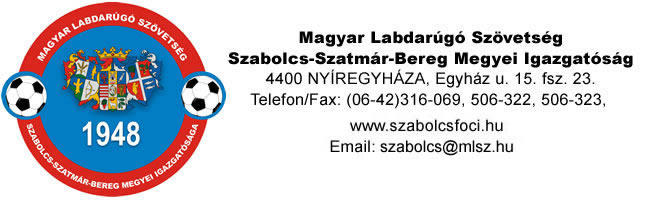 2016. évi III. Nyírerdő Kupa középdöntő lebonyolítási rendjeKözépdöntő: 2016. január 24. (4 helyszín 6-6 csapat)Résztvevők: A selejtezőből továbbjutottak 		Összesen:		24 csapatHelyszínek: A csapatokat csoportokon belüli sorszám alapján kell behelyettesíteni.08,00		1-6						12,40		6-508,35		2-5						13,15		3-1  09,10	                3-4					               13,50	               2-609,45		5-1						14,25		4-510,20		2-4						15,00		1-210,55		3-6						15,35		5-311,30		1-4						16,10		6-4  12,05	                2-3Döntő: 2016. január 31. Nyíregyháza, Filo Focicsarnok Lapály utca 2-4.Résztvevők: a középdöntők 1,2 helyezettjei III-IV. helyezésért: A két csoport II. helyezettjei 16,00 órakorI – II. helyezésért:A két csoport győztesei 16,45 órakorEredményhirdetés, díjkiosztás: 17,30 órakor!A III. Nyírerdő Kupa versenykiírását a wwww.szabolcsfoci.hu honlapunkon megtalálhatják!Nyíregyháza, 2016. január 18.Középdöntő sorsolás:III. Nyírerdő Kupa Megyei Teremtorna Középdöntő2016. január 24. „G” GyulaházaVégeredmény: III. Nyírerdő Kupa Megyei Teremtorna Középdöntő2016. január 24. „H” LevelekVégeredmény: III. Nyírerdő Kupa Megyei Teremtorna Középdöntő2016. január 24. „I” NyírbátorVégeredményIII. Nyírerdő Kupa Megyei Teremtorna Középdöntő2016. január 24. „J” ÚjfehértóVégeredmény:Gyulaháza (01.24)Levelek (01.24)1. Fényeslitke2. Pátroha3. Gyulaháza4. Tiszavasvári5. Nyírkarász6. Bashalom1. Levelek2. Barabás3. Fiatal Gyémántok4. Balkány5. Dombrád6. Döge             Nyírbátor (01.24)Újfehértó (01.24)1. Csenger2. Nyírmada3. Nyírpazony4. Sényő5. Tyukod6. Újfehértó1. Vámosoroszi2. Encsencs3. Rakamaz4. Nyírgyulaj5. Pátyod 6. Tiszavasvári II.I. csoportI. csoportII. csoportII. csoport08,00Gyulaháza I – Újfehértó II08,35Levelek I – Nyírbátor II09,10Levelek II – Nyírbátor I09,45Gyulaháza II – Újfehértó I10,20Nyírbátor I – Gyulaháza I10,55Újfehértó I – Levelek I11,30Újfehértó  II – Levelek II12,05Nyírbátor II – Gyulaháza II12,40Nyírbátor I – Újfehértó II13,15Újfehértó I – Nyírbátor II13,50Gyulaháza I – Levelek II14,25Levelek I – Gyulaháza IISsz.időCsapatokEredménySsz.időCsapatokEredmény1.8,00Fényeslitke1.8,00Bashalom2.8,35Pátroha2.8,35Nyírkarász3.9,10Gyulaháza3.9,10Tiszavasvári4.9,45 Nyírkarász4.9,45 Fényeslitke5.10,20Pátroha5.10,20Tiszavasvári6.10,55Gyulaháza6.10,55Bashalom7.11,30Fényeslitke7.11,30Tiszavasvári8.12,05Pátroha8.12,05Gyulaháza9.12,40Bashalom9.12,40Nyírkarász10.13,15Gyulaháza10.13,15Fényeslitke11.13,50Pátroha11.13,50Bashalom12.14,25Tiszavasvári12.14,25Nyírkarász13.15,00Fényeslitke13.15,00Pátroha14.15,35Nyírkarász14.15,35Gyulaháza  15.16,10Bashalom  15.16,10TiszavasváriHelyezésMegnevezésGyőzelemDöntetlenVereségPontGólarány1.2.3.4.5.6.Ssz.időCsapatokEredménySsz.időCsapatokEredmény1.08,00Levelek1.08,00Döge2.08,35Barabás2.08,35Dombrád3.09,10Fiatal Gyémántok3.09,10Balkány4.09,45Dombrád4.09,45Levelek5.10,20Barabás5.10,20Balkány6.10,55Fiatal Gyémántok6.10,55Döge7.11,30Levelek7.11,30Balkány8.12,05Barabás8.12,05Fiatal Gyémántok9.12,40Döge9.12,40Dombrád10.13,15Fiatal Gyémántok10.13,15Levelek11.13,50Barabás11.13,50Döge12.14,25Balkány12.14,25Dombrád13.15,00Levelek13.15,00Barabás14.15,35Dombrád14.15,35Fiatal Gyémántok  15.16,10Döge  15.16,10BalkányHelyezésMegnevezésGyőzelemDöntetlenVereségPontGólarány1.2.3.4.5.6.Ssz.időCsapatokEredménySsz.időCsapatokEredmény1.08,00Csenger1.08,00Újfehértó2.08,35Nyírmada2.08,35Tyukod3.09,10Nyírpazony 3.09,10Sényő4.09,45Tyukod4.09,45Csenger5.10,20Nyírmada5.10,20Sényő6.10,55Nyírpazony6.10,55Újfehértó7.11,30Csenger7.11,30Sényő8.12,05Nyírmada8.12,05Nyírpazony9.12,40Újfehértó9.12,40Tyukod10.13,15Nyírpazony10.13,15Csenger11.13,50Nyírmada11.13,50Újfehértó12.14,25Sényő12.14,25Tyukod13.15,00Csenger13.15,00Nyírmada14.15,35Tyukod14.15,35Nyírpazony  15.16,10Újfehértó  15.16,10SényőHelyezésMegnevezésGyőzelemDöntetlenVereségPontGólarány1.2.3.4.5.6.Ssz.időCsapatokEredménySsz.időCsapatokEredmény1.08,00Vámosoroszi1.08,00Tiszavasvári II.2.08,35Encsencs2.08,35Pátyod3.09,10Rakamaz3.09,10Nyírgyulaj4.09,45Pátyod4.09,45Vámosoroszi5.10,20Encsencs5.10,20Nyírgyulaj6.10,55Rakamaz6.10,55Tiszavasvári II.7.11,30Vámosoroszi7.11,30Nyírgyulaj8.12,05Encsencs8.12,05Rakamaz9.12,40Tiszavasvári II.9.12,40Pátyod10.13,15Rakamaz10.13,15Vámosoroszi11.13,50Encsencs11.13,50Tiszavasvári II.12.14,25Nyírgyulaj12.14,25Pátyod13.15,00Vámosoroszi13.15,00Encsencs14.15,35Pátyod14.15,35Rakamaz  15.16,10Tiszavasvári II.  15.16,10NyírgyulajHelyezésMegnevezésGyőzelemDöntetlenVereségPontGólarány1.2.3.4.5.6.